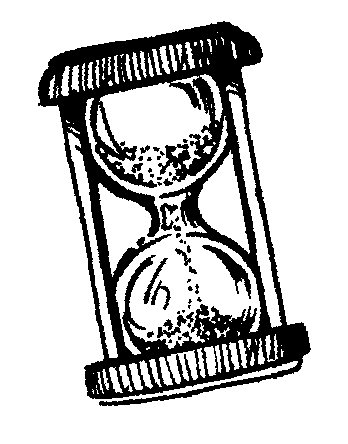 Chrono mathEncadrements (0 à 10)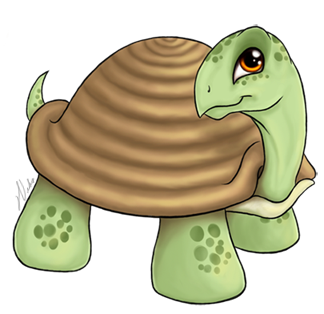 Trouve le nombre caché.Chrono mathEncadrements (0 à 10)Trouve le nombre caché.Chrono mathEncadrements (0 à 10)Trouve le nombre caché.Chrono mathEncadrements (0 à 10)Trouve le nombre caché.Chrono mathEncadrements (0 à 10)Trouve le nombre caché.Départ6<?<8<?<2<?<49<?<117<?<9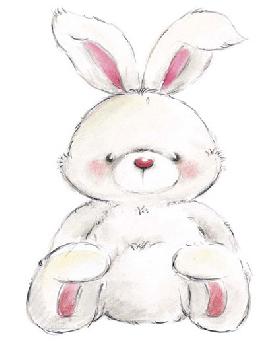 4<?<64<?<61<?<35<?<78<?<100<?<26<?<71<?<32<?<4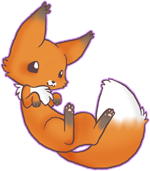 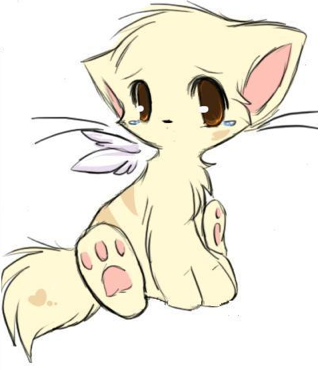 3<?<54<?<61<?<39<?<115<?<78<?<100<?<22<?<4MES RECORDS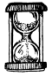 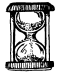 Chronométrer le temps mis pour arriver à la fin de la piste de jeu. MES RECORDSChronométrer le temps mis pour arriver à la fin de la piste de jeu. MES RECORDSChronométrer le temps mis pour arriver à la fin de la piste de jeu. MES RECORDSChronométrer le temps mis pour arriver à la fin de la piste de jeu. MES RECORDSChronométrer le temps mis pour arriver à la fin de la piste de jeu. Date :Temps :Date :Temps :Date :Temps :Date :Temps :Date :Temps :Date :Temps :Date :Temps :Date :Temps :Date :Temps :Date :Temps :